Z delom do dostojnega življenja Trajna podpora družinam v Afriki, da se z lastnim delom preživijo in dostojno živijo! Na afriškem podeželju družine pogosto nimajo niti toliko zemlje, da bi lahko pridelali dovolj hrane za preživetje družinskih članov, priložnosti za druga dela pa so redke. V avgustu 2010 smo na Slovenski karitas zato začeli z zbiranjem trajnih mesečnih prispevkov v okviru dobrodelne akcije Z delom do dostojnega življenja, ki družinam v Afriki omogočajo, da z lastnim delom lahko preživijo svoje družine in dostojneje živijo. S tem dodatnim zaslužkom starši lahko omogočijo družinskim članom hrano, zdravstveno oskrbo (plačilo zavarovanja, zdravil) ter otrokom šolanje (šolnina, uniforme ...). 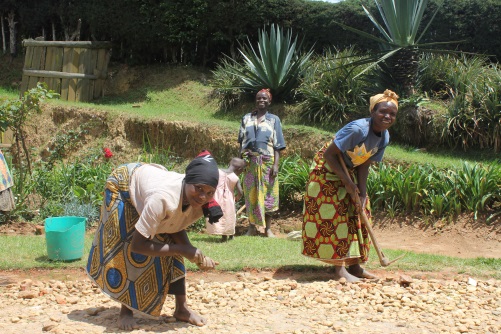 Naše misijonarke in misijonarji, ki na terenu izvajajo ta program (s. Bogdana Kavčič, s. Vesna Hiti, s. Terezija Pavlič, s. Marija Pavlišič in Janez Krmelj) ter sestre domačinke vedno skrbno izberejo res najrevnejše družine, ki jih vključijo v to pomoč. Stiske so različne. Na podeželju odkrivajo te najrevnejše družine, ki jih vključujejo v to podporo s tem, ker njihovi otroci niso hodili v šolo, ker jim starši niso mogli kupiti uniform, ki so obvezne ali pa so njihovi otroci pogosto prihajali v zdravstveni center, ker so bili podhranjeni. Te revne družine živijo v skromnih hišah iz blata, nekateri med njimi celo nimajo svojega bivališča in živijo pri starših, kjer je prostora malo ali pa morajo celo plačevati najemnino. Nekatere družine nimajo lastne zemlje, ki bi jo lahko obdelovali za pridelavo hrane ali pa jo je premalo in je slabo rodovitna. Posebno velike so stiske v družinah, kjer so žene in matere ostale brez moža, so zapuščene in same skrbijo za številne otroke. Priložnost za delo in dodaten zaslužek je še posebej za ženske v teh krajih redka. Tako svojim otrokom zelo težko omogočijo šolanje. Velika stiska pa je tudi tam, kjer je nekdo v družini bolan in so stroški zdravljenja visoki ... Tudi takšne družine so vključene v našo akcijo. Ob različnih posameznih stiskah pa se z enkratno pomočjo pomagalo še dodatnim revnim družinam. Vendar pa morajo starši vedno opraviti neko delo na misijonu, nič ne gre iz rok v usta. Sestre so namreč pri tem zelo previdne, da ljudi ne naredijo odvisnih od pomoči. Za naše misijonarje pa je najbolj pomembno pri tej akciji, da s to pomočjo starši svojim otrokom lahko omogočijo šolanje in s tem boljšo prihodnost. Akcija je do sedaj obrodila zares lepe sadove. S pomočjo slovenskih misijonarjev, ki delujejo v Afriki ter ob dobroti kar 391 slovenskih družin oziroma darovalcev, ki so se do sedaj odzvali na akcijo in podpirajo družine z mesečnim darom v povprečju 12 EUR, je eden izmed staršev iz 257-ih revnih družin v Ruandi (85), Burundiju (138) na Madagaskarju (24) in v Centralnoafriški republiki (10) dobil priložnost za delo in plačilo zanj. Na misijonih domačini pomagajo v zdravstvenih centrih, šolah, porodnišnicah (čiščenje, urejanje vrta, drobljenje kamenja za gradnjo, sekanja drv, kot čuvaji v ZC …) in v okviru drugih dejavnosti za skupno dobro kraja. Pridne roke domačinov pa si za svoje delo zaslužijo plačilo, s katerim lažje preživijo svoje družine. Dodaten 1 EUR na dan je na afriškem podeželju ali predmestjih dovolj, da 5 članska družina lažje preživi. Poleg tega so nekateri misijonarji najeli tudi nekaj zemlje in s tem dali družinam priložnost za delo na polju, kjer višek hrane, ki jo skupaj pridelajo, lahko prodajo na trgu in tudi s tem nekaj zaslužijo. 257-im afriškim družinam se je življenje sedaj resnično izboljšalo, kar smo predstavniki Slovenske karitas ob srečanjih s temi družinami lahko videli in začutili tudi ob terenskem obisku. Starši so zelo zadovoljni, ker imajo delo in lahko z lastnim zaslužkom otrokom lahko plačajo šolanje, imajo dovolj hrane ... Sestra Bogdana Kavčič, ki je prej spremljala družine v Ruandi, pravi: »Odkar te revne žene tukaj delajo, več ne prosjačijo. Prej so bile stalno tukaj in so nas prosile za denar, hrano. Nemogoče je bilo pomagati vsem. Poleg tega jih mi ne smemo ustvarjati odvisne.« Sestra Theodosie je za žene, ki so dobile delo v kraju Ruzo v Burundiju zapisala: »Njihovi življenjski pogoji so se izboljšali. Spoznale so, da je njihovo dostojanstvo ne temelji na beračenju, pač pa na delu za svoje preživljanje.« Zgodba žene v Burundiju, ki je v okviru akcije dobila delo v zdravstvenem centru v Burundiju je dejala: »Ostala sem sama s štirimi šoloobveznimi otroci. Nisem imela nobene možnosti za preživetje. Potem pa so mi sestre dale možnost za delo. Zelo sem vesela, da lahko čistim v zdravstvenem centru in s tem preživim svoje otroke.« Sestra Vesna Hiti; »Izbrali smo 20 najrevnejših družin med revnimi, da se z lastnim delom lahko dvignejo do dostojnega življenje. To so družine brez lastnih hiš ali zemlje, tiste, ki ne morejo otrokom plačati šolnine … delajo različna dela za skupno dobro v okviru zdravstvenem centru v Mukungu in si tudi medsebojno pomagajo pri gradnji hiš. Mnoge družine nam po nekaj mesecih že pričujejo, da z lastnim delom imajo vsakdanjo hrano, da so že lahko popravili hiško, plačali otrokom šolanje. Ob tem so zelo hvaležni za to pomoč.« »V letošnjem letu me je ob terenskem obisku najbolj presenetil mož družine iz Kigalija, ki je zaradi plačevanja drage najemnine v Kigaliju, kjub temu, da je imel oče neko delo, živela v veliki revščini. S pomočjo slovenskih družin in z dodatnim delom, ki ga je njegova žena dobila pri sestrah, so prišli do skromne lastne blatne hiše v predmestju, v kakršnih živijo ljudje na afriškem podeželju. Oče mi je dejal: »Res smo srečni, da imamo sedaj svoj lasten dom. Nam ste dovolj pomagali, sedaj pomagajte še drugim.« Te besede so mi zares segle do srca. Zares si lahko vesel in hvaležen, ko vidiš da smo s pomočjo dobrotnikov iz Slovenije, ljudem na posameznih najrevnejših območjih sveta počasi življenje izboljšuje na bolje, da lahko preživijo svoje družine in dostojneje živijo.«, Jana Lampe, Slovenska karitas  V letošnjem letu nadaljujemo z dobrodelno akcijo Z delom do dostojnega življenja. K temu nas letos vabita misijonarja Janez Mesec na Madagaskarju in s. Vida Gerkman v Albaniji, kjer so številne revne družine potrebne pomoči. Na njihovih misijonih je potreba po delu domačinov v zdravstvenih centrih, šolah in vrtcih pri čiščenju stavb, urejanju okolice, pri oskrbi onemoglih na domu ter po drugem delu za skupno dobro. Družine na afriškem podeželju potrebuje dodatnih 24 EUR, v Albaniji pa 48 EUR na mesec, da dostojneje preživi. Če se na dan odpovemo malenkosti, kot je npr. kava, lahko posamezniku na drugem kontinentu omogočimo redno delo in njegovi družini spremenimo življenje. Odločite se za mesečni dar 6, 12, 24 ali 48 EUR preko trajnika ali položnice in poslali vam bomo kratek opis družine, ki se preživlja s plačilom za delo za skupno dobro, ki ste ga vi omogočili.Vsi, ki bi želeli sodelovati v tej akciji se lahko obrnejo na Slovensko karitas, Kristanova ulica 1, 1000 Ljubljana, tel.: 01/ 300 59 60, info@karitas.si. Obrazec za sodelovanje v elektronski obliki na http://www.karitas.si/akcije/z-delom-do-dostojnega-zivljenja/.Za več informacij: Jana.Lampe@karitas.si, Tel: 01/300 59 68 ali 031/344 481